dd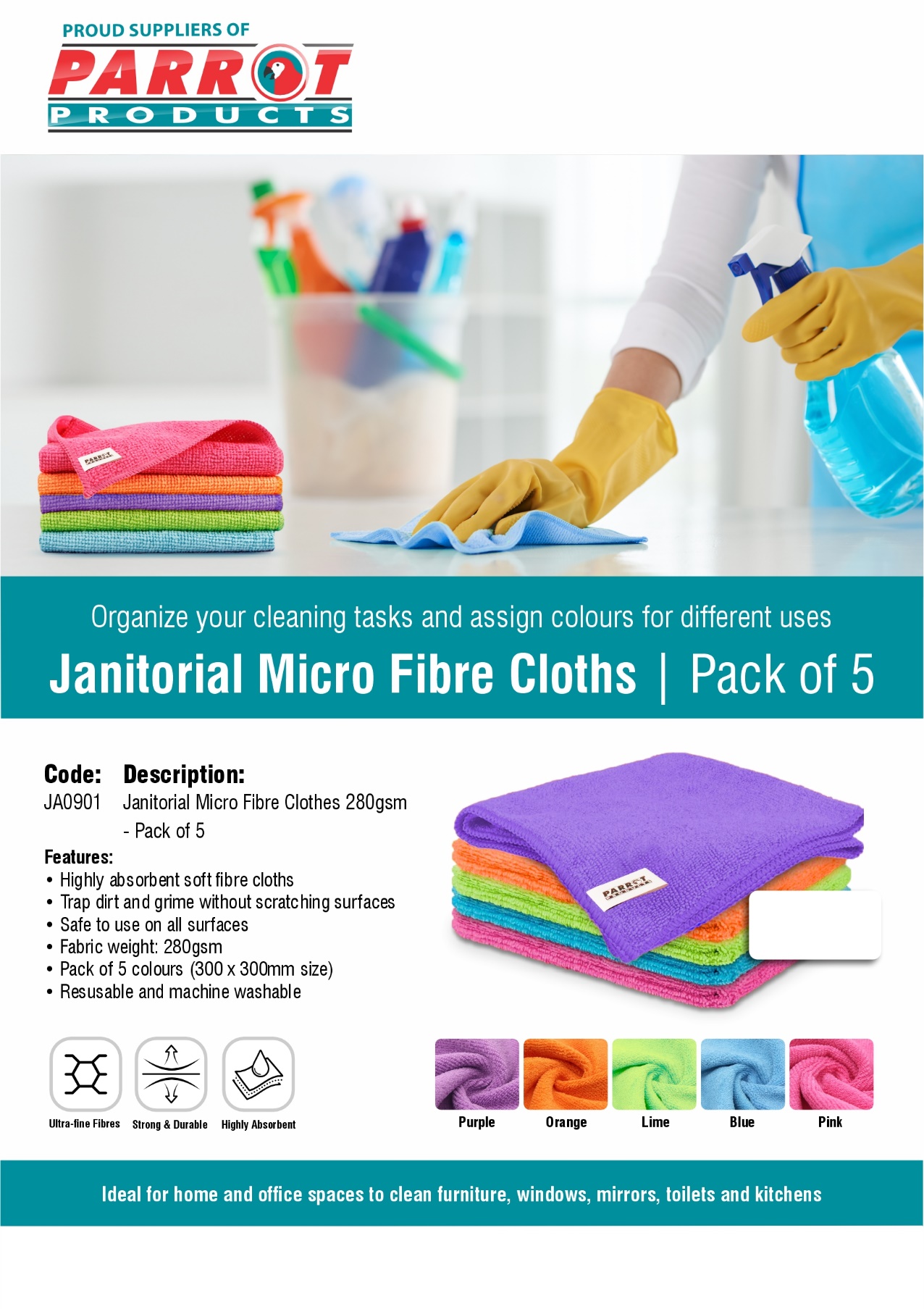 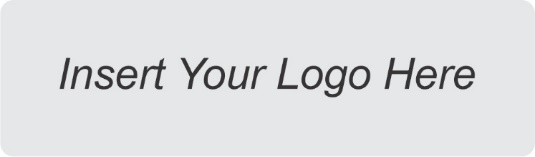 